Thursday, September 9, 2021Virtual Meeting Via Zoom Conference Call MEMBERS PRESENT:  							MEMBERS ABSENT:Dr. David Paul, Chair							Bridget Buckaloo							 	Dr. Garrett Colmorgen							Tiffany Chalk									Mawuna Gardesey	Logan Herring							Rev. John Holden	Rep. Ruth Briggs-King							Lolita LopezRep. Melissa Minor-Brown								Susan Noyes, Co-ChairLiz O’Neil							Dr. Agnes Richardson							         Forrest Watson 								         Leah Woodall								DPH SUPPORT STAFF PRESENT: JoEllen Kimmey, MA   Minutes prepared by: JoEllen Kimmey   Minutes reviewed by:  Mawuna Gardesey   Minutes respectfully submitted by:  JoEllen Kimmey   Minutes reviewed and approved by CHAIR:    Dr. David PaulUpcoming DHMIC Meetings via Zoom. (Zoom invite to follow): December 1, 2021, 10:30am-12pm.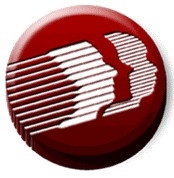 DELAWARE  HEALTH AND SOCIAL SERVICESDivision of Public Health    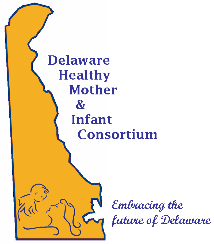 TOPICFINDINGS, CONCLUSIONS & RECOMMENDATIONSACTIONS & FOLLOW-UPPERSON RESPONSIBLESTATUSI. Call to OrderThe meeting was called to order by Dr. David Paul, Chair, at 10:31am. No further action required.Dr. David Paul, ChairResolvedII. Consent AgendaThe minutes of the June 10, 2021 DHMIC meeting minutes, posted on DEThrives.com, were approved.  The meeting minutes of the various committees can be found on .com and go to the respective workgroup. Minutes to all committees to be updated and put in one place on DEThrives.com in the near future.No further action required.Dr. David Paul, ChairResolvedIII. Chair’s Report-Dr. Paul expressed thoughts and concerns to the people in Wilmington who were displaced because of flooding from Hurricane Ida. -Dr. Marshala Lee, family practitioner at CCHS, has been nominated to the DHMIC. Her nomination is at the Governor’s office awaiting final approval. -Tiffany Chalk has published an editorial in the News Journal on Black Breastfeeding Week and was featured on the Delaware Public Media on Black Breastfeeding and was the voice of the DHMIC for these issues.-DHMIC co-chairs and Workgroup leads did meet in August, no voting took place, worked on the By-Laws, and this is an item on the agenda for today’s meeting and will be discussed further.No further action required.Dr. David Paul, ChairOn-goingIV. DHMIC BylawsChanges were made to DHMIC Bylaws to update how the work has moved beyond on the Infant Mortality Task Force of 2005 and to reflect the present workgroup structure.  DPH legal counsel had a few additional edits. These edits were reviewed today. Additional motion was passed to add the wording of maternal mortality where infant mortality is mentioned under the Mission and Purpose in the Bylaws. These changes will be returned to DPH Legal Counsel for final review and then shared with DHMIC Members 30 days prior to December meeting and will be voted on at that time. A motion was accepted and seconded to accept the addition of the wording maternal mortality to the Mission/Purpose. The DHMIC voted unanimously to accept this change.On-goingDr. David Paul, ChairOn-goingV. DHMIC:Engaging the CommunitySusan Noyes shared the outreach activities of the DHMIC. DHMIC has tapped into several of our partners to elevate the mission and ultimately to engage the community through: Organic and Paid Social Media; Public Relations and additional Her Story Videos. -AB&C shared details around Black Breastfeeding week and the advertising that reached 25,454 Delawareans which resulted in 128,043 impressions and 524 link clicks. The post engagement was moderate- 149 post reactions, 9 post comments, 5 total post saves. However, there were a total of 34 post shares which showed users wanted to revisit the ad later. -In the second quarter, organic social media saw 177.327 impressions and 2,209 engagements. Instagram engagement was up 146% quarter-over-quarter.  Top performing posts included content from the DHMIC Summit and health awareness observances, like National Minority Health Month.-Public Relations: 6 placements were secured generating more than 1.5 million impressions worth more than $10,000 in ad value. Maternal Mental Health Month/ Women’s Health Month: op-ed by April Lyons-Alls on “Well Woman Care: Why your yearly visit is important ran in the News Journal on 5/28 and upcoming editorial in Delaware’s Today winter issue will feature Cynthia Guy of CCHS/ Brandywine Women’s Health, HWHB Provider. For Men’s Health, Dr. Julius Mullen of C’mon Man joined Mawuna Gardesey, DPH, for an interview on WEDE on 7/1 and in regard to Teen Life Planning Philinda Mindler of CFF, HWHB Provider joined Susan Noyes for an interview on WDEL on 8/1. For Black Breastfeeding Week/ Breastfeeding Month, Shamiya Gould of Delaware Breastfeeding Coalition, HWHB Mini-Grantee, joined Tiffany Chalk for a feature on Delaware Public Media on 8/26. Op-ed by Tiffany Chalk titled, “Support Black Futures- Starting The Very Moment Life Begins” ran in the News Journal on 8/27.-Her Story Delaware: Claiming Our Power and Resilience, short-form videos developed to continue to raise awareness and promote on social media were shared and are available on DEThrives.com. ResolvedSusan Noyes, Co-Chair & AB&C, Social Marketing Team & Tiffany ChalkResolvedVI. HWHB UpdateVik Vishnubhakta, Excelsior Associates, shared data regard to HWHB 2.0 Benchmark achievement for FY21. There is an 80% goal achievement for each benchmark aside from Pregnancy Intention Screening Question, which is 100%. Vendors generally do  well on reporting on screening but not referrals as this is challenging to extract from EHR’s. Generally, the 6 vendors are doing well but there were challenges with COVID-19 and extracting data from EHR. Vendors tend to have site specific strengths and limitations so need to tailor collection and reporting to specific site needs. Providers are thanked for their hard work. On-goingVik Vishnubhakta, Excelsior AssociatesOn-goingVI. Workgroup Reports Outs Well-Women:  Tiffany Chalk reported the group met in June and will re-convene on 9/21 at 1pm. In June, Men’s Health initiatives, the result of Title 5 Focus Group and the Well-Women Initiative Project were shared.  Black Maternal Health: Tiffany Chalk shared that the workgroup met in July and August was focuses on Black Breastfeeding Week. Next meeting on October 5 at 1pm. In July April Lyons-Alls shared the work on charter draft and the one- and three-year goals. The Doula Mini-Grantees presented and shared their work with community and initiatives to get Medicaid to reimburse for this service. SDOH:  Rita Landgraf and Rep. Melissa Minor-Brown shared that this workgroup has branched off into another workgroup to work on housing.Housing: Rita Landgraf shared the history and scope of the workgroup. On 2/5/2021 the SDOH Workgroup agreed to form a Housing Advisory workgroup to explore the feasibility of a Housing Pilot of program which has met on 4/23; 5/21; 6/25; 7/23 and 8/20. Health Management Associates has been hired to assess the program and conducted the assessment and sent the report to the SDOH committee. On 9/2 the committee met to review recommendations. Recommendations to pursue a housing program for pregnant unstable women and to pursue a guaranteed income or universal basic income for eligible pregnant women which will empower women to make their own decisions. Cost is dependent on number of women served and needs to facto in DPH costs to administer and provide oversight. There is need for a backbone organization to fundraise and administer the program.  Possible collaboration with DHSS (DSS, TANF). DPQC: Dr. Garrett Colmorgen shared that the group is meeting monthly and addressing the maternal hemorrhage project; the hypertension project; and the Pediatric Workgroup is focusing on NOWS (neonatal opiate withdrawal syndrome).Maternal and Infant Morbidity and Mortality: the group met in August and a report on PRAMS data is to follow. Khaleel Hussaini is working on adverse maternal experiences and some disparity exists in this outcome . There are noted trends with an increase in obesity in Delaware and a slight decrease in smoking. They are working on updating the PRAMS questionnaire. They presently monitor the unsafe sleep deaths in the state and averaging about one a month for the past 3 years. The birth defect rate is also monitored and no increase or decrease in recent years. On-goingTiffany ChalkTiffany ChalkRita Landgraf& Rep. Melissa Minor BrownDr. Garrett ColmorgenDr. David PaulOn-goingX.  Adjourn-ment There being no further business before the Committee, the chair adjourned the meeting at 12:04pm.No further action requiredDr. David Paul, ChairResolved